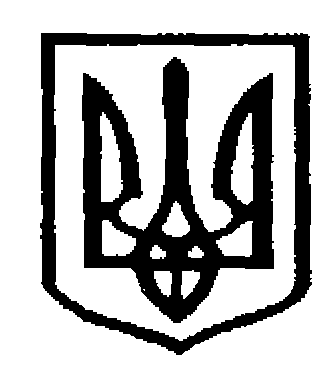 У К Р А Ї Н АЧернівецька міська радаУправлiння  освітивул. Героїв Майдану, 176, м. Чернівці, 58029 тел./факс (0372) 53-30-87  E-mail: osvitacv@gmail.com  Код ЄДРПОУ №02147345       Для узагальнення інформації та підготовки відповіді на лист Департаменту освіти і науки Чернівецької обласної військової адміністрації від 03.06.2022 № 01-34/879, просимо до 16:00  06.06.2022 надати інформацію за покликанням: https://docs.google.com/spreadsheets/d/1EzWJp8Vltb9SG-nYP6g5WYBrkAbHYHjX/edit?usp=sharing&ouid=117736793512111659765&rtpof=true&sd=true Заступник начальника зфінансово-економічних питаньУправління                                                                Денис КРУГЛЕЦЬКИЙФедюк Р.Ю.06.06.2022 № 01-31/____